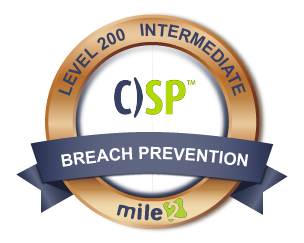 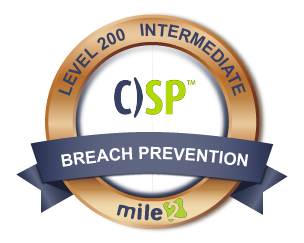 We suggest that you master the concepts in the C)SP before moving into 300 level in the Management, Response and Recovery, or Auditing Career Paths.  This course will introduce you to many of the key concepts you will need to succeed in the other courses.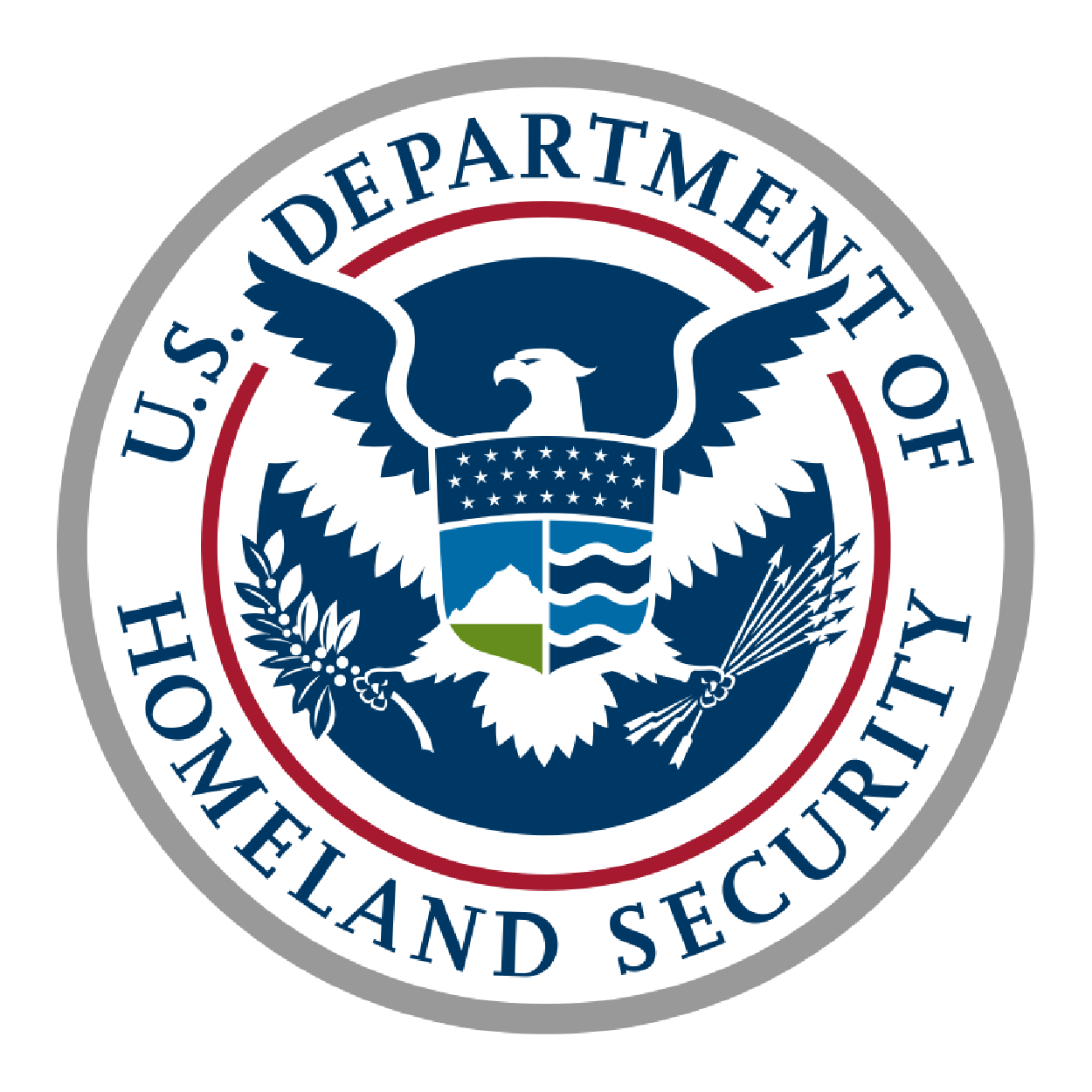 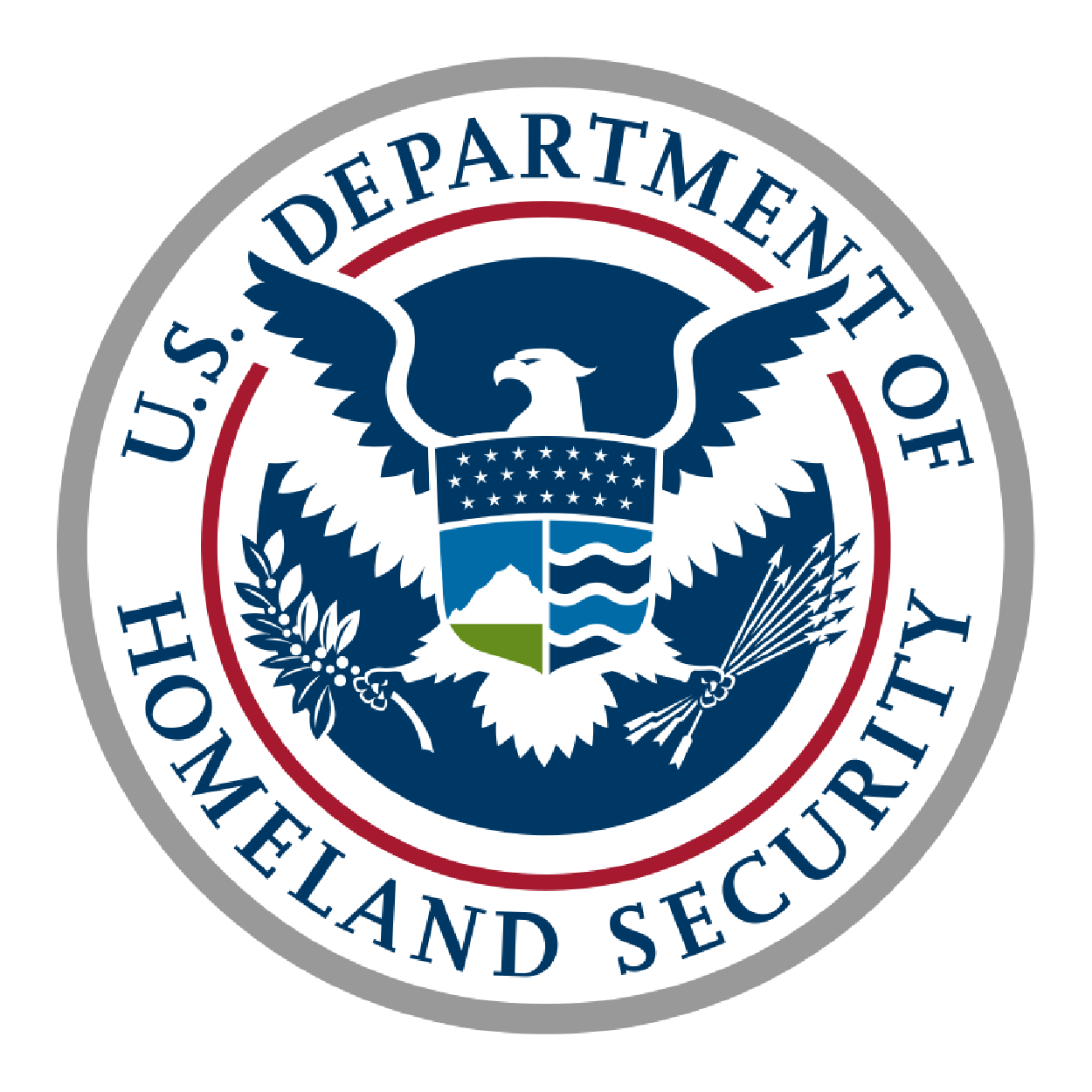 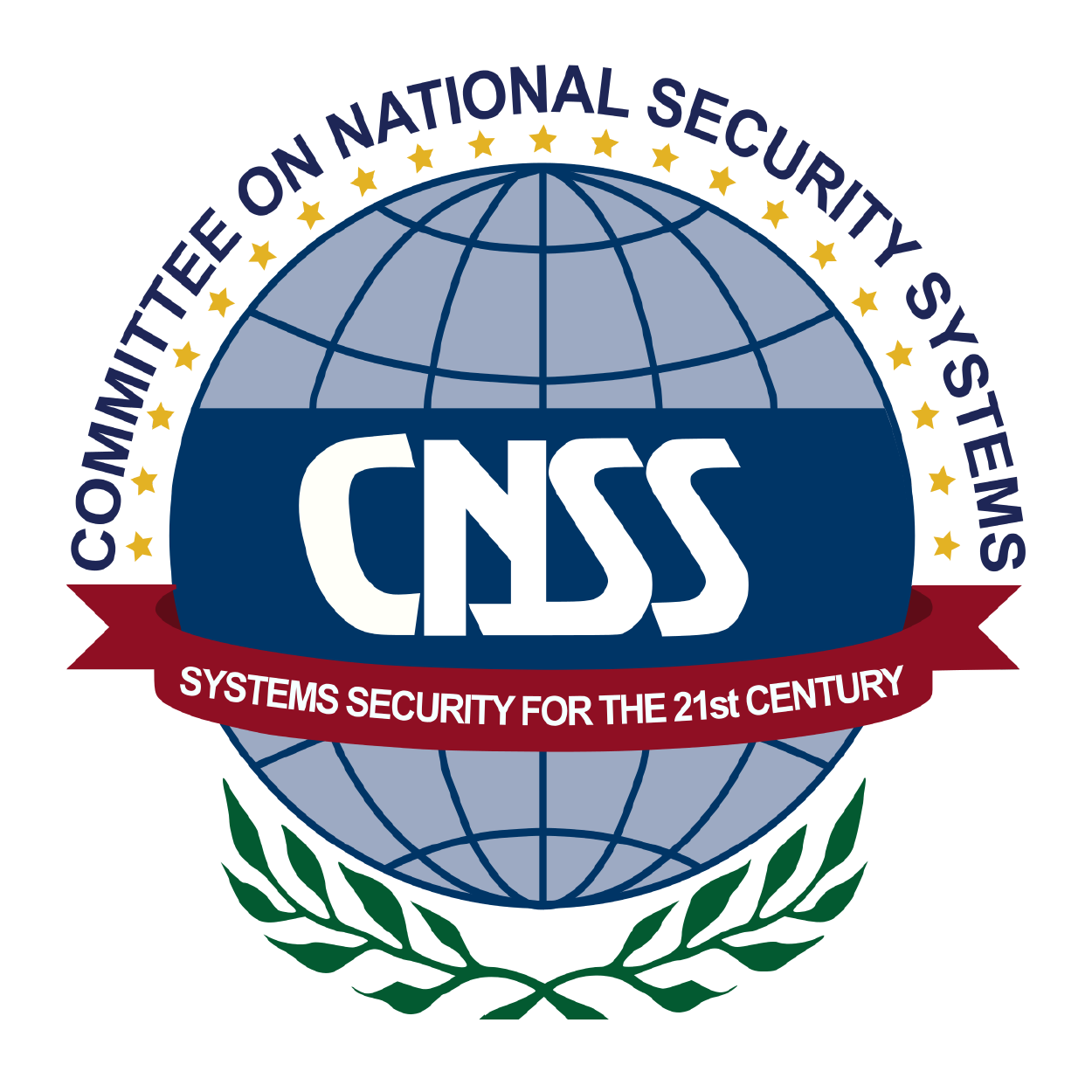 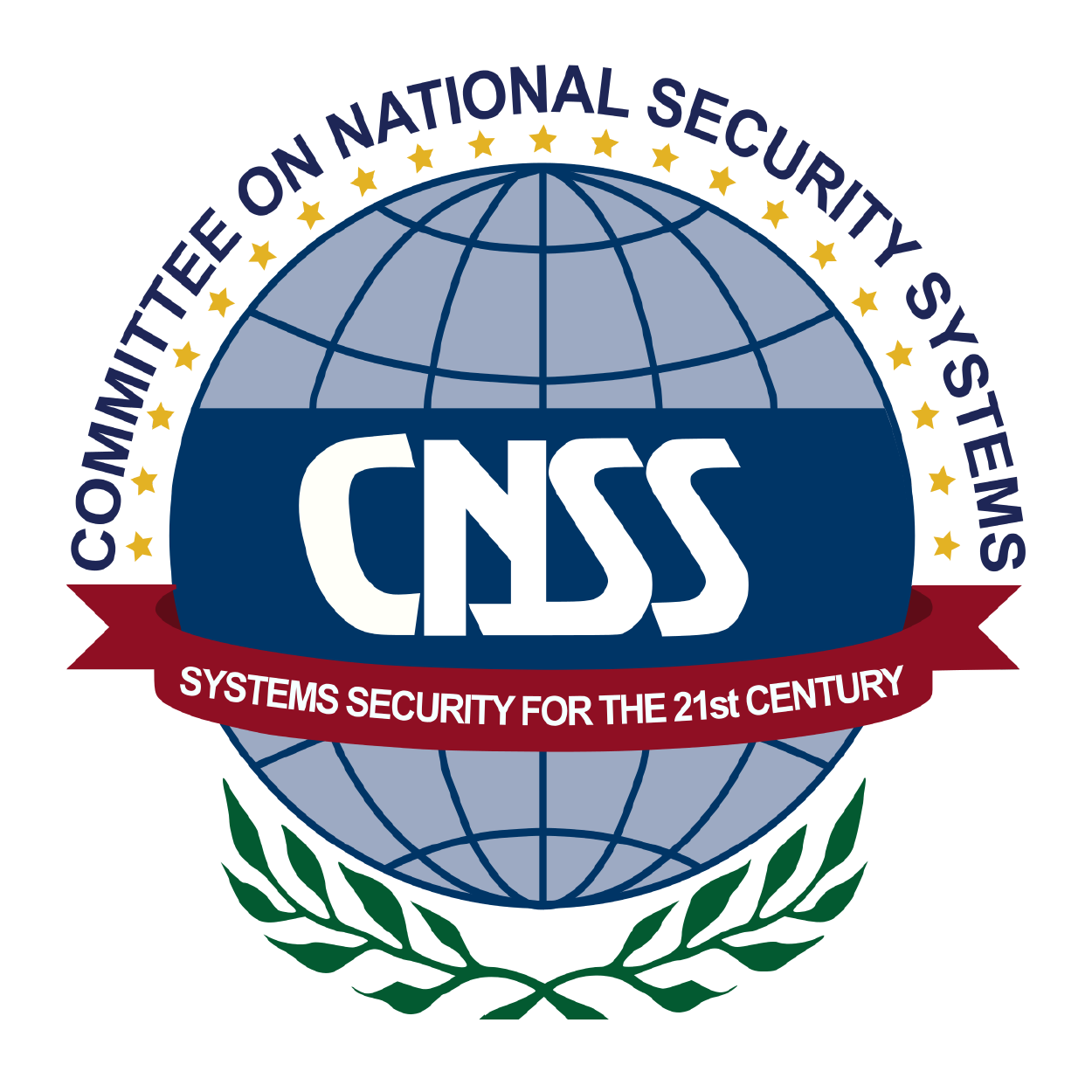 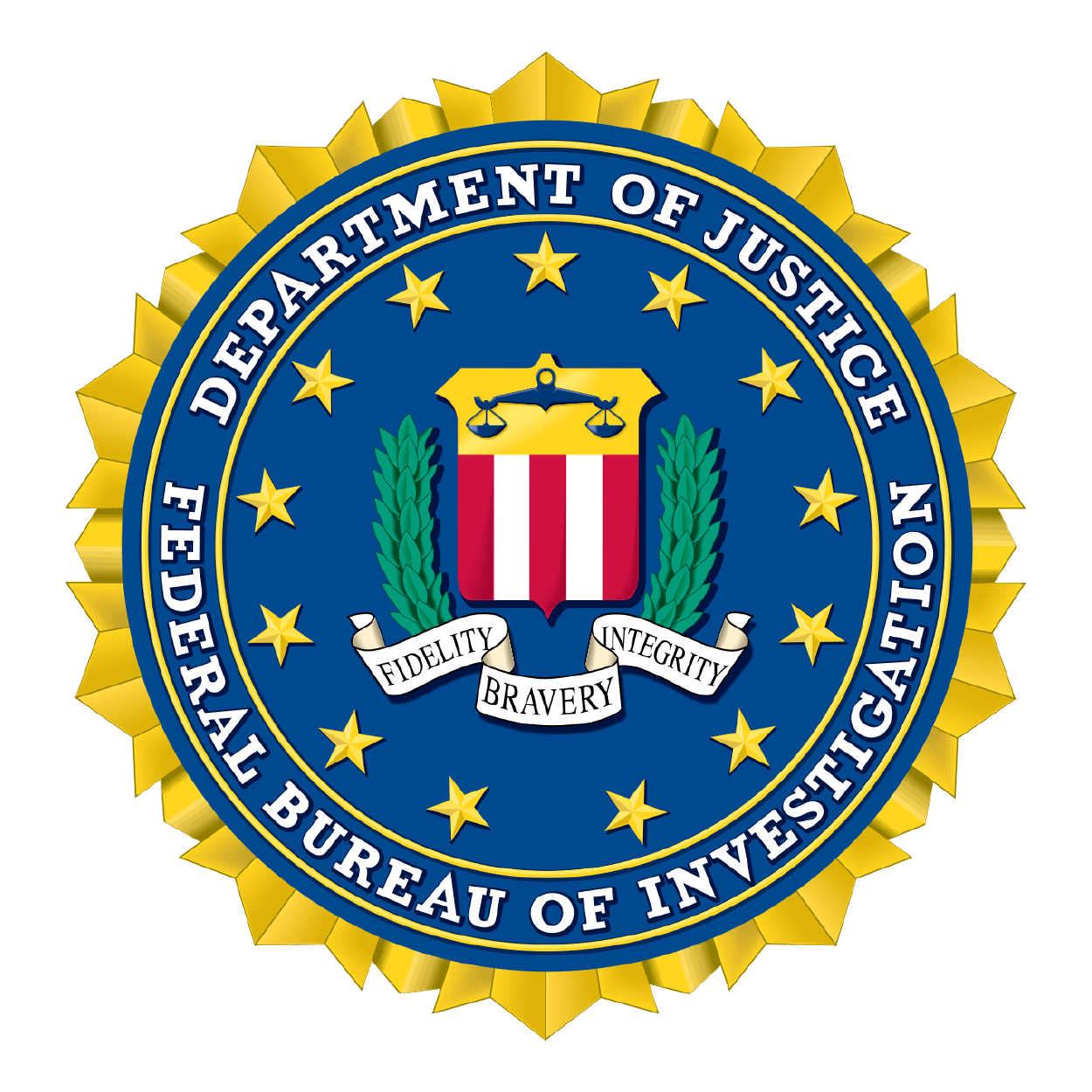 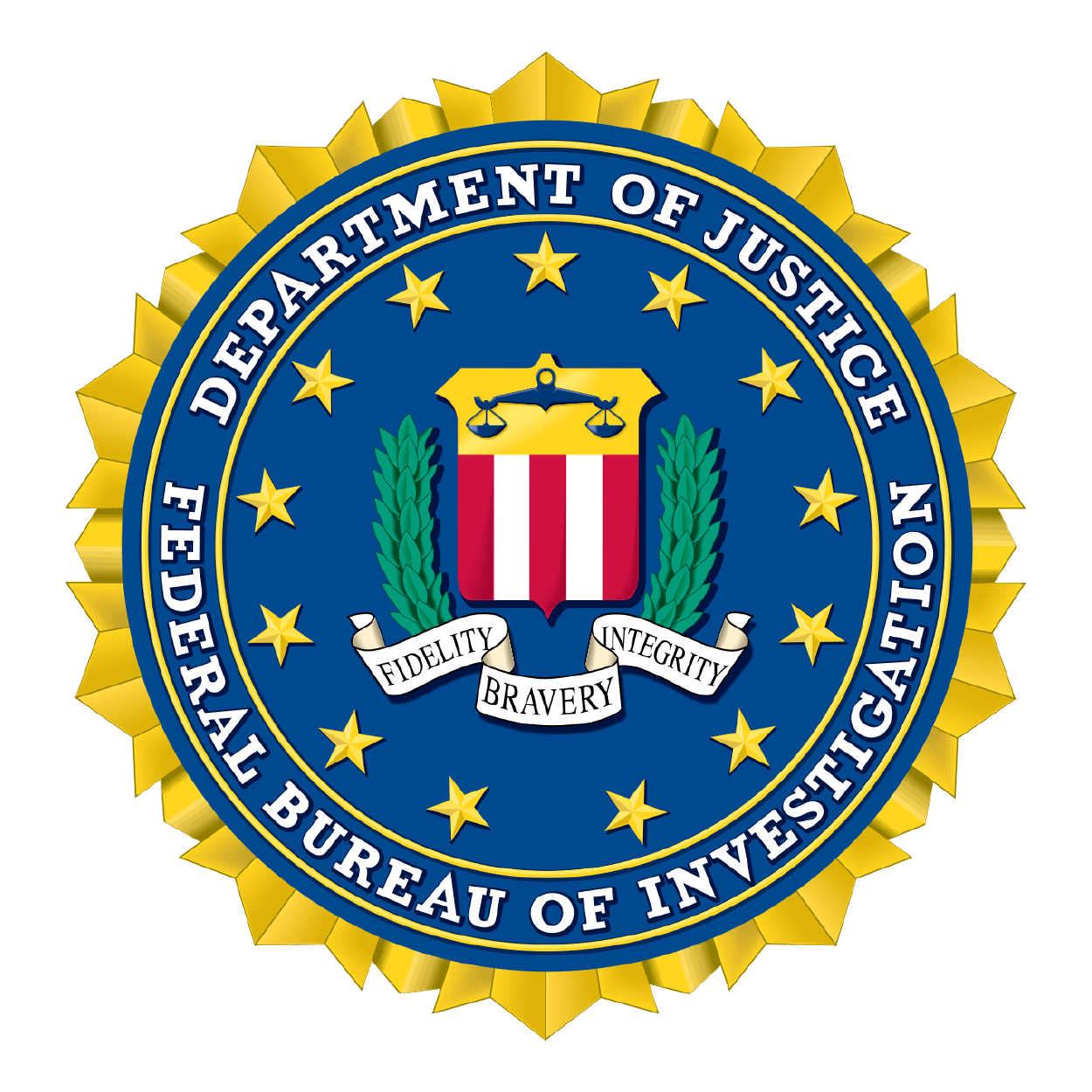 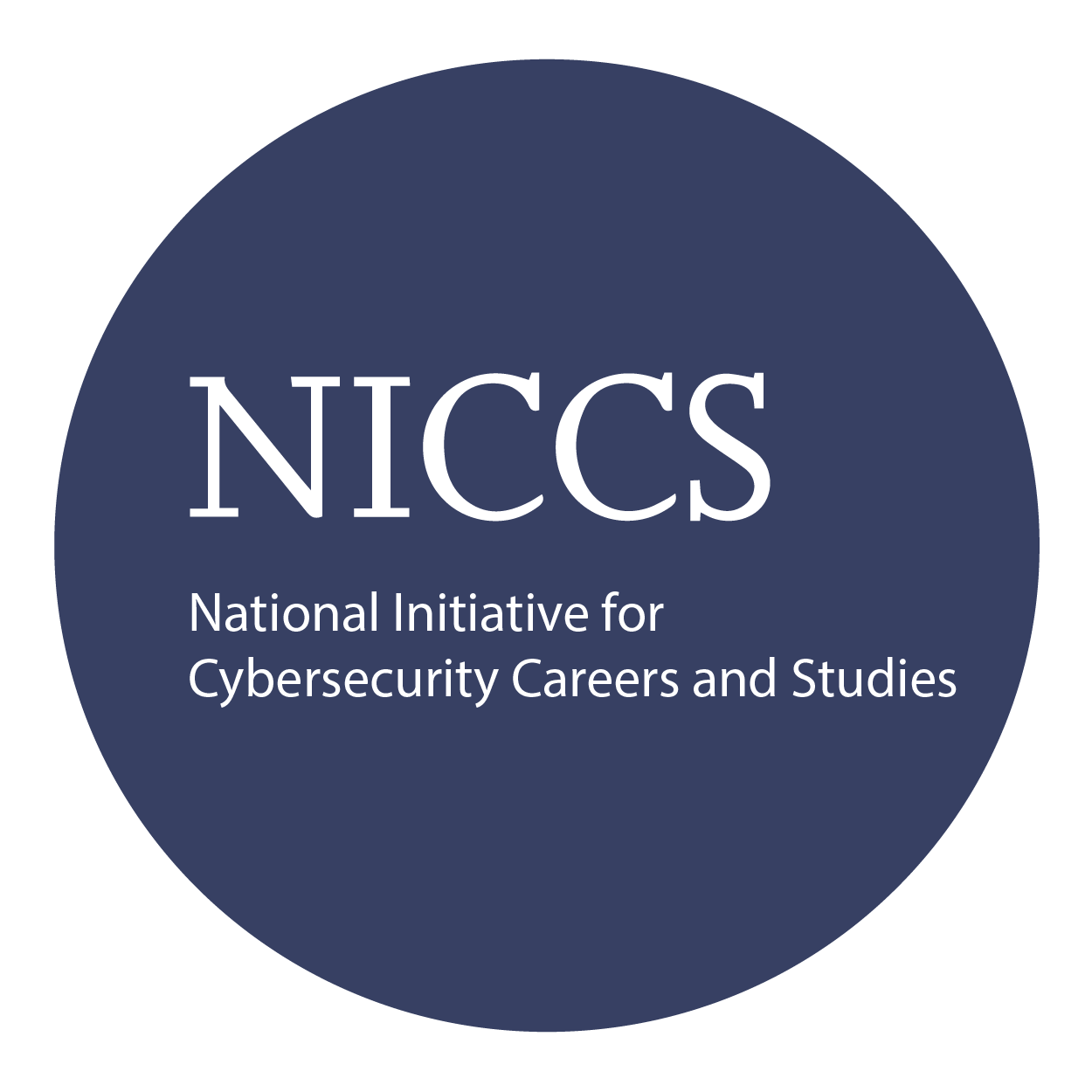 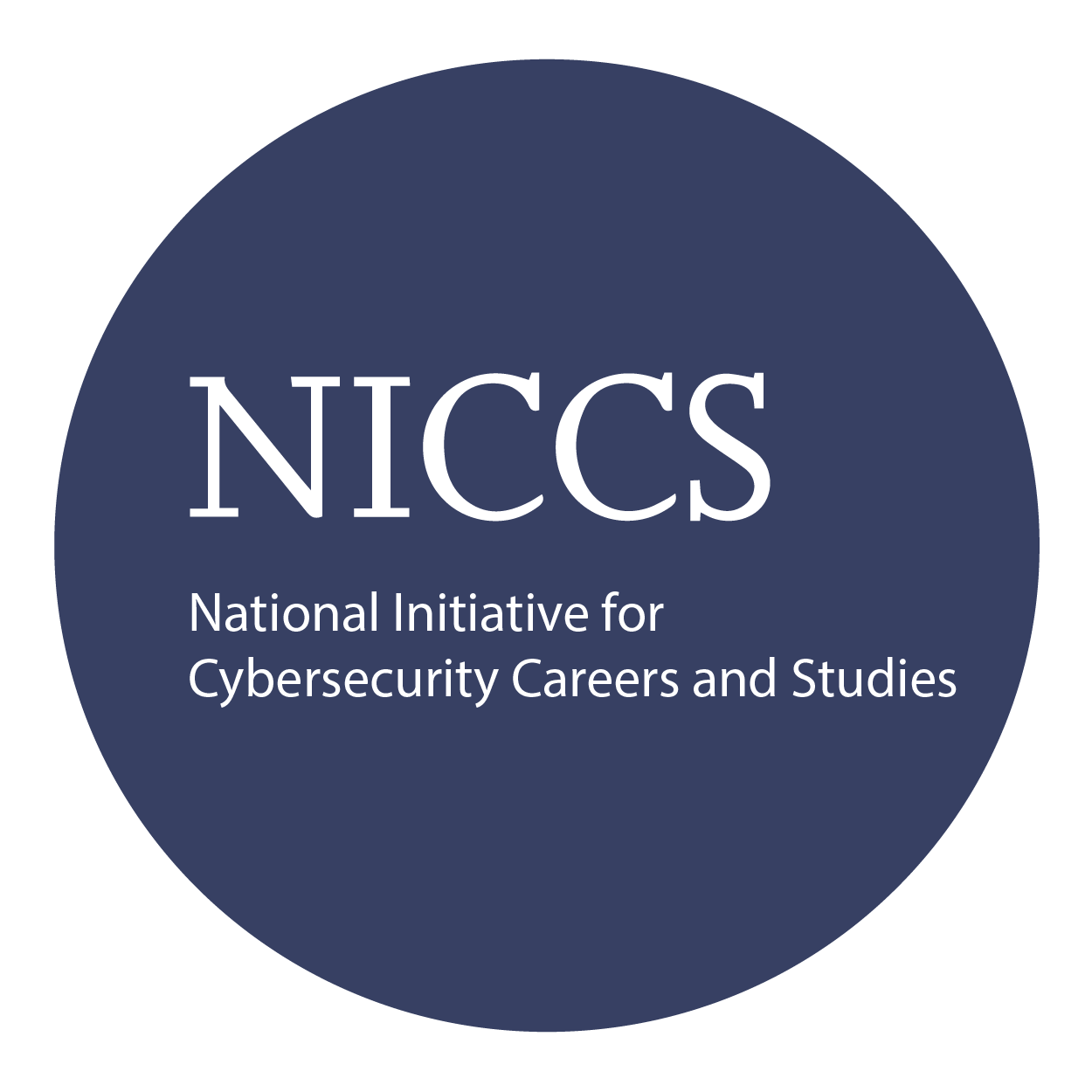 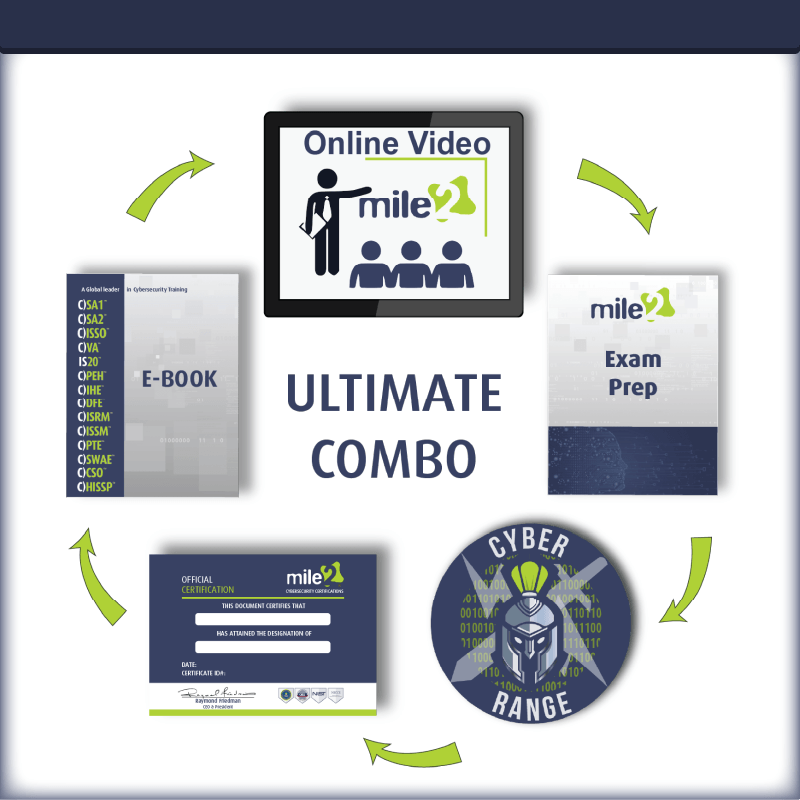 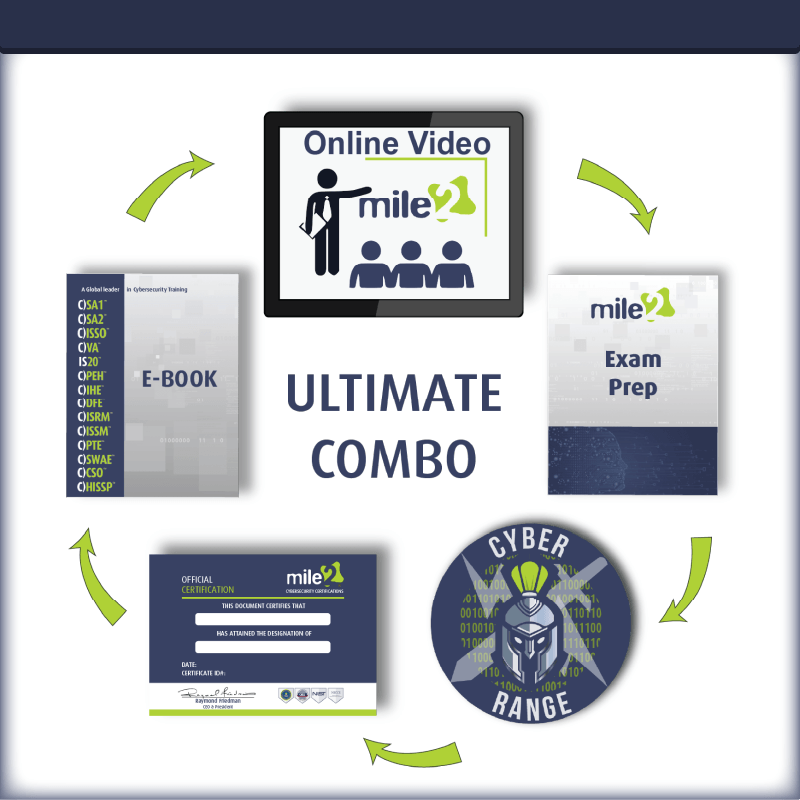 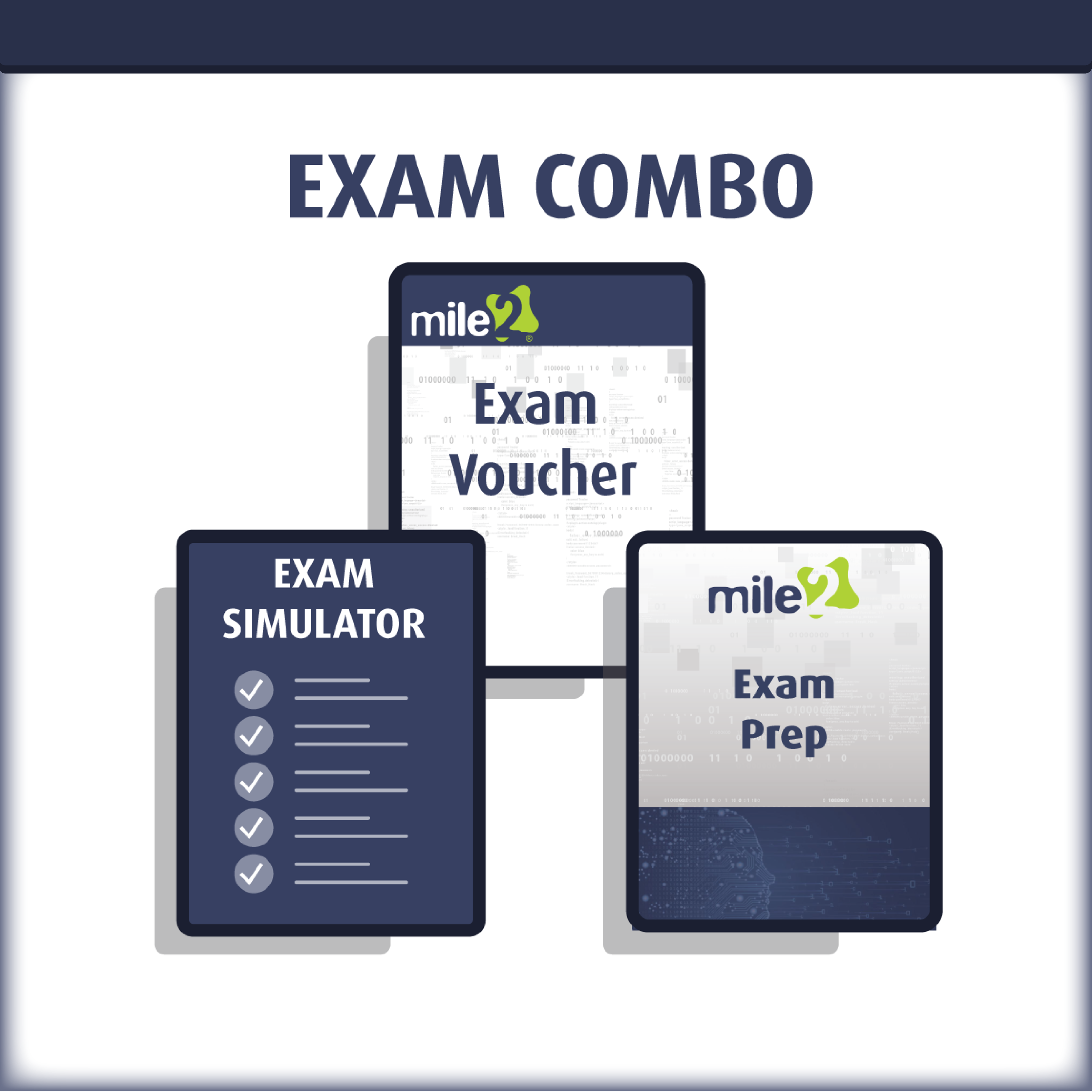 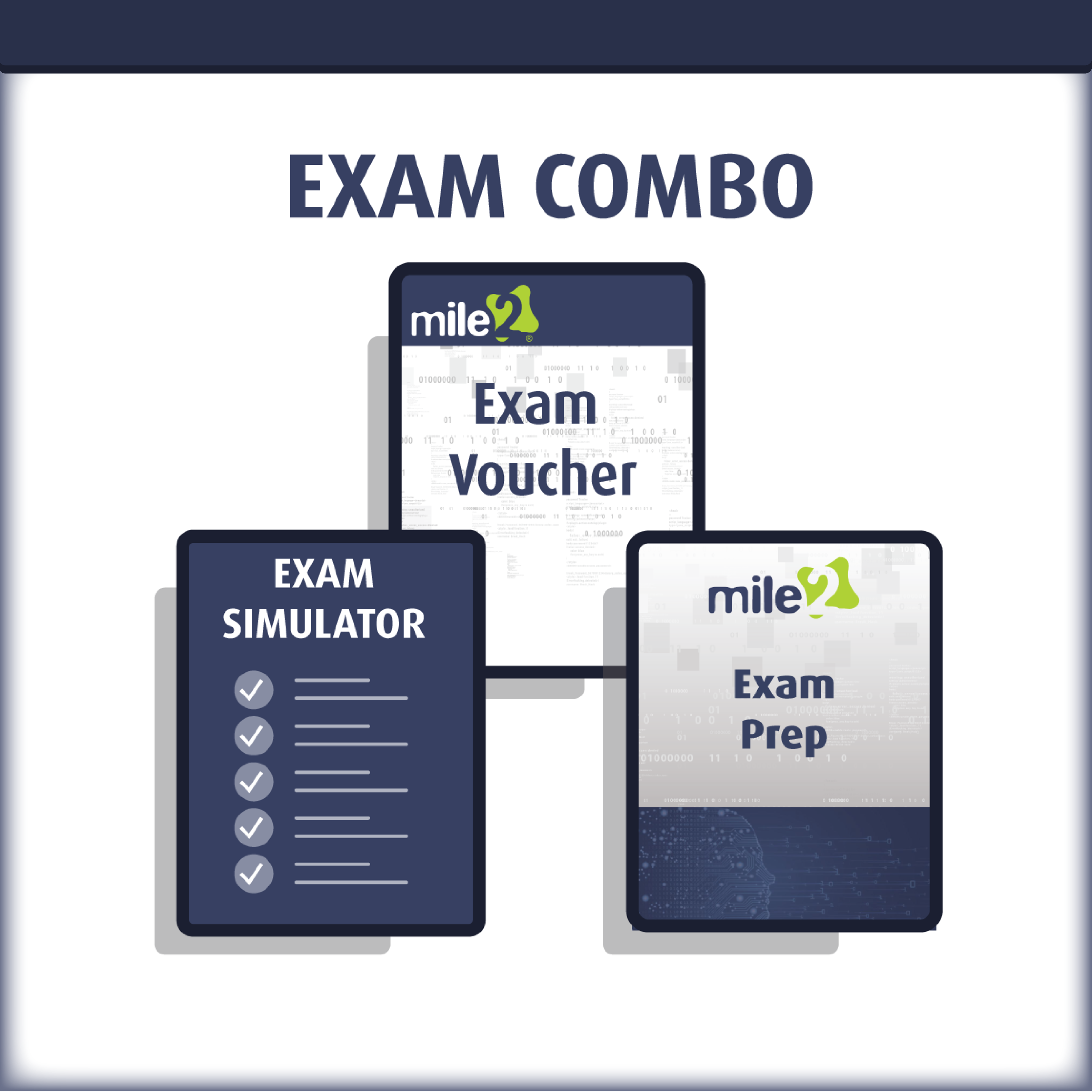 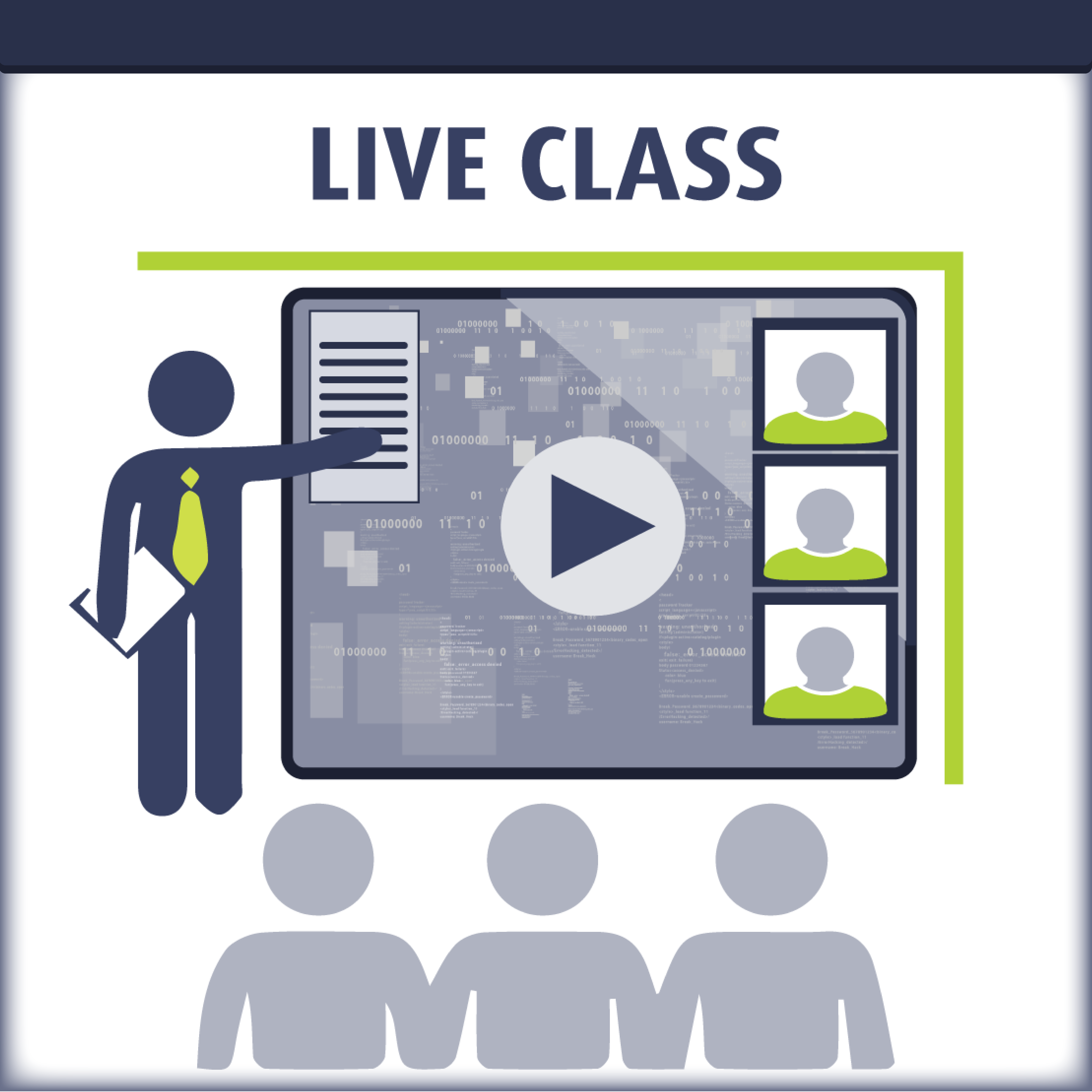 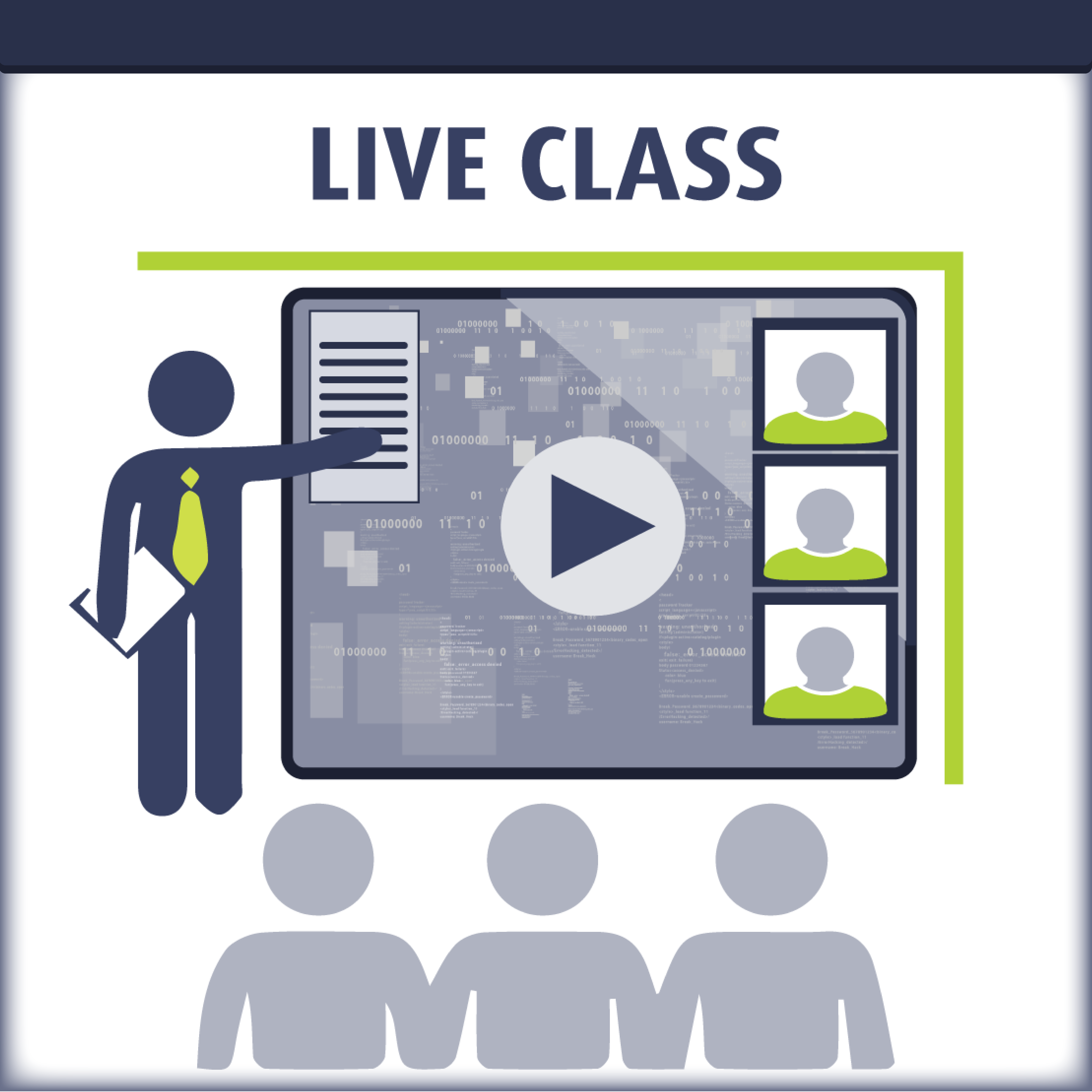 Detailed Outline:Course Introduction Module 1 – Introduction to IT SecurityUnderstanding SecurityResponsibilitiesBuilding a Security ProgramCIA TriadGovernance, Risk, ComplianceState of Security TodayModule 2 – Risk Management Risk Management Risk Assessment Types of Risk, Threats and VulnerabilitiesMitigating AttacksDiscovering Vulnerabilities and ThreatsResponding to Risk Module 3 – Understanding of CryptographyUnderstanding Cryptography Symmetric Encryption Asymmetric EncryptionHashingPKICryptography in Use Module 4 – Understanding Identity and Access ManagementIdentity ManagementAuthentication TechniquesSingle Sign-onAccess Control MonitoringModule 5 – Managing Data SecurityVirtualization PrinciplesKey Components Mapped to Cloud LayerKey Security ConcernsOther Technologies Used in the CloudThe LayersRelevant CCM Controls Module 6 – Data SecurityDifferent Types of StorageEncryption OptionsData Management Module 7 – Managing Server/Host SecurityThe Operating SystemsHardening the OS Physical securityVirtualization and Cloud Technologies Module 8 – Application Security for Non-DevelopersApplication Security PrincipleSoftware Development Life CycleOWASP Top 10Hardening Web ApplicationsPatch/Update/Configuration Management Module 9 – Understanding Mobile Device Security (IoT)What Devices are we talking about?What is the risk?Hardening Mobile/IoT DevicesCorporate Management Module 10 – Managing Day to Day Security Company ResponsibilitiesProduct ManagementBusiness Continuity BasicsIncident ResponseWhy Train? Module 11 – Understating Compliance and AuditingBenefits of ComplianceAssurance FrameworksWhat is Auditing